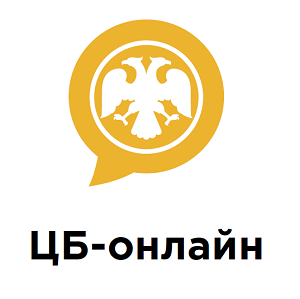 Банк России становится еще ближе к потребителям финансовых услуг! Теперь каждый владелец смартфона на iOS и Android может скачать приложение «ЦБ Онлайн» и получить оперативную консультацию в чате, поделиться обратной связью о работе банков и НФО и многое другое.Итак, что можно делать в приложении:- задать регулятору вопрос о финансовых продуктах и услугах и  оперативно получить ответ по наиболее часто встречающимся проблемам;- проверить банк, страховую или микрофинансовую компанию на наличие лицензии или присутствие в госреестре;- узнать об услугах финансовой организации и найти на карте ее ближайший офис;- поделиться с регулятором опытом приобретения и использования финансовых услуг и продуктов;- оставить отзыв о работе банка, страховой или микрофинансовой компании;
          - ознакомиться с новостями и полезными материалами о финансах.Приложение «ЦБ Онлайн» можно скачать в AppStore и Google Play. Пользуйтесь сами и рекомендуйте друзьям и родственникам!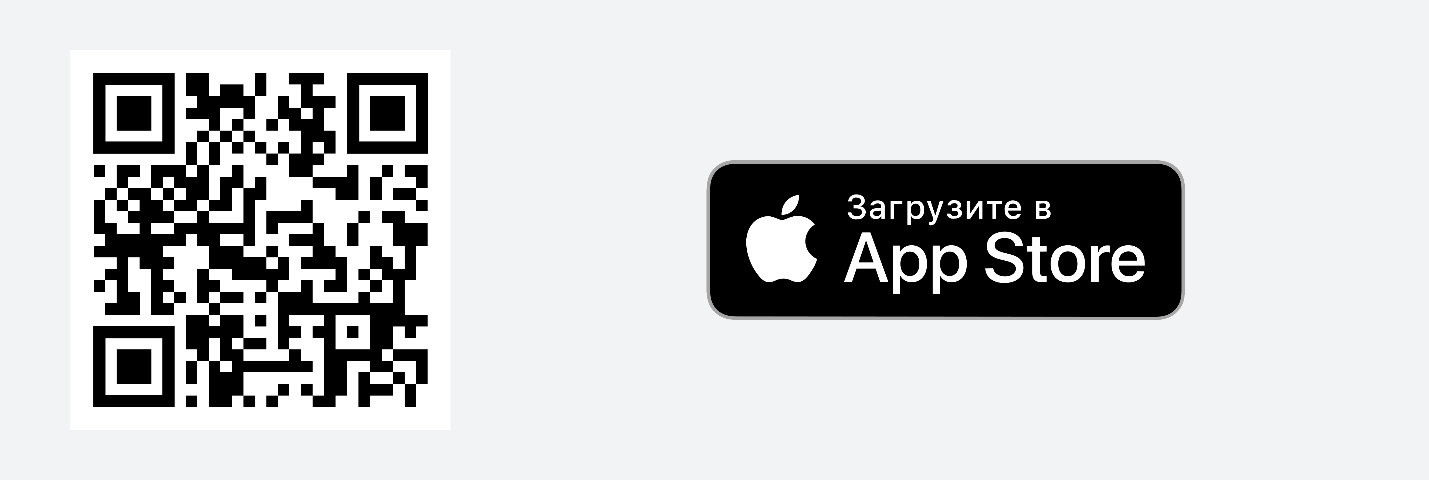 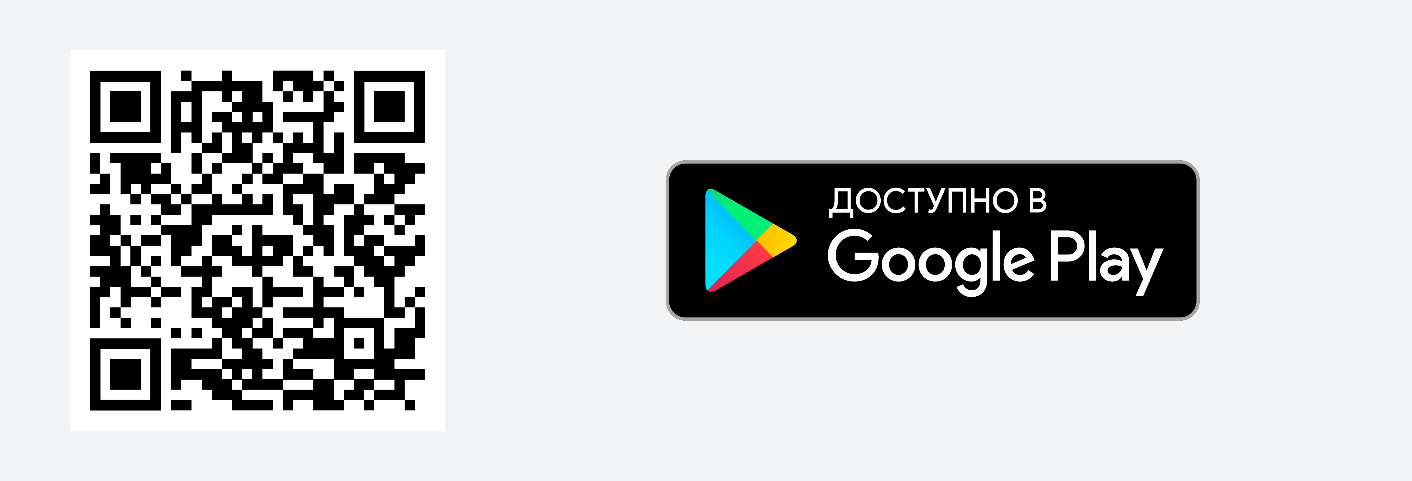 